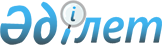 Астана қаласы мәслихатының 2005 жылғы 6 желтоқсандағы N 207/25-III "Астана қаласының 2006 жылға арналған бюджетi туралы" шешiмiне өзгерiстер енгiзу туралы
					
			Күшін жойған
			
			
		
					Астана қаласы мәслихатының 2006 жылғы 7 маусымдағы N 249/32-ІІІ Шешімі. Астана қаласының Әділет департаментінде 2006 жылғы 23 маусымда N 444 тіркелді. Күші жойылды - Астана қаласы мәслихатының 2007 жылғы 19 ақпандағы N 88-03-12 хатымен
      


Ескерту: Шешімнің күші жойылды - Астана қаласы мәслихатының 2007 жылғы 19 ақпандағы


 


N 88-03-12


 


хатымен





      -----------------Хаттан үзінді------------------





      Астана қаласының мәслихаты, Астана қаласы мәслихатының мерзімі өткен соң күшін жоғалтқан, 2006 жылы тіркеуден өткен нормативтік құқықтық актілірдің тізілімін жолдайды.





      Астана қаласы мәслихат






      аппаратының басшысы





Астана қаласы мәслихатының күшiн жойған кейбiр






шешiмдерiнiң тiзiмi





      ...





      5. Астана қаласы мәслихатының 2006 жылғы 07 маусымдағы N 249/32-ІІІ "Астана қаласы мәслихатының 2005 жылғы 6 желтоқсандағы 207/25-ІІІ "Астана қаласының 2006 жылға арналған бюджеті туралы" шешіміне өзгерістер енгізу туралы" шешімі (Нормативтік құқықтық актілерді мемлекеттік тіркеу тізілімінде 444 нөмірмен тіркелген, 2006 жылғы 04 шілдеде, "Астана хабары", 2006 жылғы 01 шілдеде "Вечерняя Астана" газеттерінде жарияланды)...






_____________________________________



      Астана қаласы әкiмдiгiнiң 2006 жылғы 2 маусымдағы N 15-509қ "Астана қаласы мәслихатының "Астана қаласы мәслихатының 2005 жылғы 6 желтоқсандағы N 207/25-III "Астана қаласының 2006 жылға арналған бюджетi туралы" шешiмiне өзгерiстер енгiзу туралы" шешiмiнiң жобасын Астана қаласының мәслихатының қарауына енгiзу туралы" қаулысын қарап, Астана қаласының мәслихаты 

ШЕШТI:





      1. Астана қаласы мәслихатының 2005 жылғы 6 желтоқсандағы 
 N 207/25-III 
 "Астана қаласының 2006 жылға арналған бюджетi туралы" (2006 жылдың 14 қаңтарында Астана қаласының Әдiлет департаментiнде N 426 болып тiркелген, "Астана хабары" газетiнiң 2006 жылғы 26 қаңтардағы 12-нөмiрiнде, "Вечерняя Астана" газетiнiң 2006 жылғы 21 қаңтардағы 8-9-нөмiрлерiнде жарияланған), 2006 жылғы 8 ақпандағы 
 N 225/29-III 
 "Астана қаласы мәслихатының 2005 жылғы 6 желтоқсандағы N 207/25-III "Астана қаласының 2006 жылға арналған бюджетi туралы" шешiмiне өзгерiстер енгiзу туралы" (2006 жылдың 2 наурызында Астана қаласының Әдiлет департаментiнде N 434 болып тiркелген, "Астана хабары" газетiнiң 2006 жылғы 18 наурыздағы 36-37-нөмiрлерiнде, "Вечерняя Астана" газетiнiң 2006 жылғы 11 наурыздағы 36-37-нөмiрлерiнде жарияланған), 2006 жылғы 29 наурыздағы 
 N 228/30-III 
 "Астана қаласы мәслихатының 2005 жылғы 6 желтоқсандағы N 207/25-III "Астана қаласының 2006 жылға арналған бюджетi туралы" шешiмiне өзгерiстер енгiзу туралы" (2006 жылдың 11 сәуiрiнде Астана қаласының Әдiлет департаментiнде N 438 болып тiркелген, "Астана хабары" газетiнiң 2006 жылғы 13 сәуiрдегi 49-нөмiрiнде, "Вечерняя Астана" газетiнiң 2006 жылғы 13 сәуiрдегi 53-нөмiрiнде жарияланған), 2006 жылғы 12 сәуiрдегi 
 N 245/31-III 
 "Астана қаласы мәслихатының 2005 жылғы 6 желтоқсандағы N 207/25-III "Астана қаласының 2006 жылға арналған бюджетi туралы" шешiмiне өзгерiстер енгiзу туралы" (2006 жылдың 3 мамырында Астана қаласының Әдiлет департаментiнде N 439 болып тiркелген, "Астана хабары" газетiнiң 2006 жылғы 16 мамырдағы 67-нөмiрiнде, 2006 жылғы 3 маусымдағы 80-82 - нөмiрлерiнде, "Вечерняя Астана" газетiнiң 2006 жылғы 13 мамырдағы 69-70 - нөмiрлерiнде жарияланған) шешiмiне мына өзгерiстер енгiзiлсiн:




      1) 1-тармақтағы "107 647 283" цифрлары "108 160 468" цифрларымен ауыстырылсын;



      "8 128 465" цифрлары "8 660 550" цифрларымен ауыстырылсын;



      "54 230 793" цифрлары "54 211 893" цифрларымен ауыстырылсын;



      "109 625 759" цифрлары "110 138 944" цифрларымен ауыстырылсын;




      2) осы шешiмнiң 1, 2, 3, 4-қосымшаларына сәйкес аталған шешiмнiң 1, 2, 4, 5-қосымшалары жаңа редакцияда мазмұндалсын.

     

 Астана қаласы мәслихаты




      сессиясының төрағасы



      Астана қаласы




      мәслихатының хатшысы


      КЕЛIСIЛДI

      "Астана қаласының Экономика



      және бюджеттiк жоспарлау



      департаментi" мемлекеттiк



      мекемесiнiң директоры

      "Астана қаласының Қаржы



      департаментi" мемлекеттiк



      мекемесiнiң директоры




                                        Астана қаласы мәслихатының



                                         2006 жылғы 7 маусымдағы



                                          N 249/32-ІІІ шешіміне



                                                  1-қосымша

                                        Астана қаласы мәслихатының



                                        2005 жылғы 6 желтоқсандағы



                                                N 207/25-ІІІ



                                       "Астана қаласының 2006 жылға



                                         арналған бюджеті туралы"



                                            шешіміне 1-қосымша


          Астана қаласының 2006 жылға арналған бюджеті


  

    Астана қаласы мәслихатының хатшысы





                                        Астана қаласы мәслихатының



                                         2006 жылғы 7 маусымдағы



                                          N 249/32-ІІІ шешіміне



                                                  2-қосымша

                                        Астана қаласы мәслихатының



                                        2005 жылғы 6 желтоқсандағы



                                                N 207/25-ІІІ



                                       "Астана қаласының 2006 жылға



                                         арналған бюджеті туралы"



                                            шешіміне 2-қосымша


   Астана қаласының 2006 жылға арналған бюджетінің бюджеттік




  инвестициялық жобаларын іске асыруға және заңды тұлғалардың




       жарғылық капиталын қалыптастыруға немесе ұлғайтуға




    бағытталған бюджеттік бағдарламаларға бөлінген бюджеттік




                 даму бағдарламаларының тізбесі


     

 Астана қаласы мәслихатының хатшысы





                                        Астана қаласы мәслихатының



                                         2006 жылғы 7 маусымдағы



                                          N 249/32-ІІІ шешіміне



                                                  3-қосымша

                                        Астана қаласы мәслихатының



                                        2005 жылғы 6 желтоқсандағы



                                                N 207/25-ІІІ



                                       "Астана қаласының 2006 жылға



                                         арналған бюджеті туралы"



                                            шешіміне 4-қосымша


              2006 жылға арналған Астана қаласының




     "Алматы" ауданының бюджеттік бағдарламаларының тізімі


      

Астана қаласы мәслихатының хатшысы





                                        Астана қаласы мәслихатының



                                         2006 жылғы 7 маусымдағы



                                          N 249/32-ІІІ шешіміне



                                                  4-қосымша

                                        Астана қаласы мәслихатының



                                        2005 жылғы 6 желтоқсандағы



                                                N 207/25-ІІІ



                                       "Астана қаласының 2006 жылға



                                         арналған бюджеті туралы"



                                            шешіміне 5-қосымша


              2006 жылға арналған Астана қаласының




    "Сарыарқа" ауданының бюджеттік бағдарламаларының тізімі



      Астана қаласы мәслихатының хатшысы


					© 2012. Қазақстан Республикасы Әділет министрлігінің «Қазақстан Республикасының Заңнама және құқықтық ақпарат институты» ШЖҚ РМК
				
Санаты

Санаты

Санаты

Санаты

Сомасы



мың теңге

Сыныбы

Сыныбы

Сыныбы

Сомасы



мың теңге

Ішкі сыныбы

Ішкі сыныбы

Сомасы



мың теңге

Атауы

Сомасы



мың теңге

1

2

3

4

5


1. Кірістер



108 160 468




1





Салық түсімдері





44 831 823




1



Табыс салығы



15 433 928


2

Жеке табыс салығы

15 433 928


3



Әлеуметтiк салық



22 121 400


1

Әлеуметтік салық

22 121 400


4



Меншiкке салынатын салықтар



4 217 220


1

Мүлiкке салынатын салықтар

3 453 456

3

Жер салығы

416 485

4

Көлiк құралдарына салынатын салық

347 279


5



Тауарларға, жұмыстарға және қызметтер көрсетуге салынатын iшкi салықтар



2 454 998


2

Акциздер

271 999

3

Табиғи және басқа ресурстарды пайдаланғаны үшiн түсетiн түсiмдер

1 466 999

4

Кәсiпкерлiк және кәсiби қызметтi жүргiзгенi үшiн алынатын алымдар

716 000


7



Басқа да салықтар



361


1

Басқа да салықтар

361


8



Заңдық мәнді іс-әрекеттерді жасағаны және (немесе) құжаттар бергені үшін оған уәкілеттігі бар мемлекеттік органдар немесе лауазымды адамдар алатын міндетті төлемдер



603 916


1

Мемлекеттік баж

603 916



2





Салықтық емес түсімдер





456 202




1



Мемлекет меншігінен түсетін түсімдер



267 340


1

Мемлекеттік кәсіпорынның таза кірісі бөлігіндегі түсімдер

15 700

3

Мемлекет меншігіндегі акциялардың мемлекеттік пакетіне дивидендтер 

37 000

5

Мемлекет меншігіндегі мүлікті жалға беруден түсетін кірістер

24 000

7

Мемлекеттік бюджеттен берілген кредиттер бойынша сыйақылар (мүдделер)

40 640

9

Мемлекеттік меншіктен өзге де кірістер

150 000


3



Мемлекеттік бюджеттен қаржыландырылатын мемлекеттік мекемелер ұйымдастыратын мемлекеттік сатып алуды өткiзуден түсетiн ақша түсiмдерi



970


1

Мемлекеттік бюджеттен қаржыландырылатын мемлекеттік мекемелер ұйымдастыратын мемлекеттік сатып алуды өткiзуден түсетiн ақша түсiмдерi

970


4



Мемлекеттік бюджеттен қаржыландырылатын, сондай-ақ Қазақстан Республикасы Ұлттық Банкінің бюджетінен (шығыстар сметасынан) ұсталатын және қаржыландырылатын мемлекеттік мекемелер салатын айыппұлдар, өсімпұлдар, санкциялар, өндіріп алулар



177 879


1

Мемлекеттік бюджеттен қаржыландырылатын, сондай-ақ Қазақстан Республикасы Ұлттық Банкінің бюджетінен (шығыстар сметасынан) ұсталатын және қаржыландырылатын мемлекеттік мекемелер салатын айыппұлдар, өсімпұлдар, санкциялар, өндіріп алулар

177 879


6



Басқа да салықтық емес түсімдер



10 013


1

Басқа да салықтық емес түсімдер

10 013



3





Негізгі капиталды сатудан түсетін түсімдер





8 660 550




1



Мемлекеттік мекемелерге бекітілген мемлекеттік мүлікті сату



2 181 200


1

Мемлекеттік мекемелерге бекітілген мемлекеттік мүлікті сату

2 181 200


3



Жерді және материал емес активтерді сату



6 479 350


1

Жерді сату

6 479 350



4





Ресми трансферттерден түсетін түсімдер





54 211 893




2



Мемлекеттік басқарудың жоғары тұрған органдарынан түсетін трансферттер



54 211 893


1

Республикалық бюджеттен түсетін трансферттер

54 211 893

Функционалдық топ

Функционалдық топ

Функционалдық топ

Функционалдық топ

Функционалдық топ

Сомасы



мың теңге

Кіші функция

Кіші функция

Кіші функция

Кіші функция

Сомасы



мың теңге

Бюджеттік бағдарламалардың әкiмшiсi

Бюджеттік бағдарламалардың әкiмшiсi

Бюджеттік бағдарламалардың әкiмшiсi

Сомасы



мың теңге

Бағдарлама

Бағдарлама

Сомасы



мың теңге

Атауы

Сомасы



мың теңге

1

2

3

4

5

6


III. Шығыстар 



110 138 944




01





Жалпы сипаттағы мемлекеттiк қызметтер 





1 100 915




1



Мемлекеттiк басқарудың жалпы функцияларын орындайтын өкiлдi, атқарушы және басқа органдар



724 591



111



Республикалық маңызы бар қала, астана мәслихатының аппараты



39 296


001

 Республикалық маңызы бар қала, астана мәслихатының қызметін қамтамасыз ету

39 296


121



Республикалық маңызы бар қала, астана әкімінің аппараты



379 508


001

Республикалық маңызы бар қала, астана әкімінің қызметін қамтамасыз ету

379 508


123



Қаладағы аудан, аудандық маңызы бар қала, кент, ауыл (село), ауылдық (селолық) округ әкімінің аппараты



305 787


001

Қаладағы ауданның, аудандық маңызы бар қаланың, кенттің, ауылдың (селоның), ауылдық (селолық) округтің әкімі аппаратының қызметін қамтамасыз ету

305 787


2



Қаржылық қызмет



187 739



356



Республикалық маңызы бар қаланың, астананың қаржы департаменті (басқармасы)



187 739


001

Қаржы департаментінің (басқармасының) қызметін қамтамасыз ету

108 188

003

Салық салу мақсатында мүлікті бағалауды жүргізу

5 196

004

Біржолғы талондарды беру жөніндегі жұмысты және біржолғы талондарды іске асырудан сомаларды жинаудың толықтығын қамтамасыз етуді ұйымдастыру

27 341

010

Коммуналдық меншікті  жекешелендіруді ұйымдастыру

2 014

011

Коммуналдық меншікке түскен мүлікті есепке алу, сақтау, бағалау және сату

45 000


5



Жоспарлау және статистикалық қызмет



188 585



357



Республикалық маңызы бар қаланың, астананың экономика және бюджеттік жоспарлау департаменті (басқармасы)



188 585


001

Экономика және бюджеттік жоспарлау департаментінің (басқармасының) қызметін қамтамасыз ету

188 585



02





Қорғаныс





135 428




1



Әскери мұқтаждар



26 311



350



Республикалық маңызы бар қаланың, астананың жұмылдыру дайындығы, азаматтық қорғаныс және авариялармен табиғи апаттардың алдын алуды және жоюды ұйымдастыру департаментi (басқармасы)



26 311


003

Жалпыға бiрдей әскери мiндеттi атқару шеңберiндегi iс-шаралар

14 040

007

Аумақтық қорғанысты дайындау және республикалық маңызы бар қаланың, астананың аумақтық қорғанысы

12 271


2



Төтенше жағдайлар жөнiндегi жұмыстарды ұйымдастыру



109 117



350



Республикалық маңызы бар қаланың, астананың жұмылдыру дайындығы, азаматтық қорғаныс және авариялармен табиғи апаттардың алдын алуды және жоюды ұйымдастыру департаменті (басқармасы) 



109 117


001

Жұмылдыру дайындығы, азаматтық қорғаныс және авариялармен табиғи апаттардың алдын алу және жоюды ұйымдастыру департаментінің (басқармасының) қызметін қамтамасыз ету

33 766

004

Республикалық маңызы бар қалалар, астананың азаматтық қорғаныс іс-шаралары

25 185

005

 Республикалық маңызы бар қалалар, астананың жұмылдыру дайындығы және жұмылдыру

7 585

006

Республикалық маңызы бар қалалар, астана ауқымындағы  төтенше жағдайлардың алдын-алу және оларды жою

42 581



03





Қоғамдық тәртіп, қауіпсіздік, құқық, сот, қылмыстық-атқару қызметі





3 172 250




1



Құқық қорғау қызметi



3 172 250



352



Республикалық маңызы бар қаланың, астананың бюджетінен қаржыландырылатын атқарушы ішкі істер органы



2 646 481


001

Республикалық маңызы бар қала, астана бюджетінен қаржыландырылатын атқарушы ішкі істер органының қызметін қамтамасыз ету

2 542 926

002

Республикалық маңызы бар қаланың, астананың аумағында қоғамдық тәртіпті қорғау және қоғамдық қауіпсіздікті қамтамасыз ету

99 437

003

Қоғамдық тәртіпті қорғауға қатысатын азаматтарды көтермелеу 

4 118


368



Республикалық маңызы бар қаланың, астананың жолаушылар көлігі және автомобиль жолдары департаменті (басқармасы)



525 769


007

Елді мекендерде жол жүру қозғалысын реттеу бойынша жабдықтар мен құралдарды пайдалану

525 769



04





Бiлiм беру





9 968 162




1



Мектепке дейiнгi тәрбие және оқыту



882 765



123



Қаладағы аудан, аудандық маңызы бар қала, кент, ауыл  (село), ауылдық (селолық) округ әкімінің аппараты



882 765


004

Мектепке дейінгі тәрбие ұйымдарының қызметін қамтамасыз ету

882 765


2



Жалпы бастауыш, жалпы негізгі, жалпы орта бiлiм беру



4 195 519



359



Республикалық маңызы бар қаланың, астананың дене шынықтыру және спорт басқармасы (бөлімі)



371 217


006

Балалар мен жасөспірімдерге спорт бойынша қосымша бiлiм беру

371 217


360



Республикалық маңызы бар қаланың, астананың білім беру департаменті (басқармасы)



3 824 302


003

Жалпы білім беру

3 328 958

004

Арнаулы бiлiм беру бағдарламалары бойынша жалпы бiлiм беру

83 144

005

Мамандандырылған бiлiм беру ұйымдарында дарынды балаларға жалпы бiлiм беру

96 079

006

Орта білім жүйесін ақпараттандыру

38 705

007

Республикалық маңызы бар қаланың, астананың мемлекеттiк бiлiм беру ұйымдары үшiн оқулықтар мен оқу-әдістемелік кешендерді сатып алу және жеткiзу

103 115

008

Балалар мен жас өспірімдер үшін қосымша білім беру

164 351

009

Республикалық маңызы бар қала, астана ауқымындағы мектеп олимпиадаларын және мектептен тыс іс-шараларды өткiзу

9 950


3



Бастауыш кәсiптік бiлiм беру



236 716



360



Республикалық маңызы бар қаланың, астананың білім беру департаменті (басқармасы)



236 716


010

Бастауыш кәсіптік білім беру

236 716


4



Орта кәсіби бiлiм беру



508 075



353



Республикалық маңызы бар қаланың, астананың денсаулық сақтау департаменті (басқармасы)



76 698


002

Орта кәсіптік білімді мамандарды даярлау

76 698


360



Республикалық маңызы бар қаланың, астананың білім беру департаменті (басқармасы)



431 377


011

Орта кәсіптік білімді мамандарды даярлау

431 377


5



Қосымша кәсіби білім беру



74 758



353



Республикалық маңызы бар қаланың, астананың денсаулық сақтау департаменті (басқармасы)



40 992


003

Кадрлардың біліктілігін арттыру және қайта даярлау

40 992


360



Республикалық маңызы бар қаланың, астананың білім беру департаменті (басқармасы)



33 766


012

Кадрлардың біліктілігін арттыру және оларды қайта даярлау

33 766


9



Бiлiм беру саласындағы өзге де қызметтер



4 070 329



360



Республикалық маңызы бар қаланың, астананың білім беру департаменті (басқармасы)



91 927


001

Білім беру департаментінің (басқармасының) қызметін қамтамасыз ету

57 757

013

Балалар мен жеткіншектердің психикалық денсаулығын зерттеу және халыққа психологиялық-медициналық-педагогикалық консультациялық көмек көрсету

17 644

014

Дамуында проблемалары бар балалар мен жеткіншектерді оңалту және әлеуметтік бейімдеу

16 526


373



Республикалық маңызы бар қаланың, астананың Құрылыс департаменті (басқармасы)



3 978 402


005

Білім беру объектілерін дамыту

3 978 402



05





Денсаулық сақтау





11 836 593




1



Кең бейiндi ауруханалар



3 365 906



353



Республикалық маңызы бар қаланың, астананың денсаулық сақтау департаменті (басқармасы)



3 365 906


004

Бастапқы медициналық-санитарлық көмек көрсету мамандарының және денсаулық сақтау ұйымдарының жолдамасы бойынша стационарлық медициналық көмек көрсету

3 365 906


2



Халықтың денсаулығын қорғау



601 979



353



Республикалық маңызы бар қаланың, астананың денсаулық сақтау департаменті (басқармасы)



272 724


005

Жергілікті денсаулық сақтау ұйымдары үшін қанды, оның құрамдарын және дәрілерді өндіру

179 872

006

Ана мен баланы қорғау

82 142

007

Салауатты өмір салтын насихаттау

10 030

017

Шолғыншы эпидемиологиялық қадағалау жүргізу үшін тест-жүйелерін сатып алу

680


369



Республикалық маңызы бар қаланың, астананың мемлекеттік санитарлық-эпидемиологиялық қадағалау департаменті (басқармасы)



329 255


001

Мемлекеттік санитарлық-эпидемиологиялық қадағалау департаментінің (басқармасының) қызметін қамтамасыз ету

94 076

002

Халықтың санитарлық-эпидемиологиялық салауаттылығы

164 276

003

Індетке қарсы күрес

12 933

007

Халыққа иммундық алдын алуды жүргізу үшін дәрiлiк заттарды, вакциналарды және басқа иммунды биологиялық препараттарды орталықтандырылған сатып алу

57 970


3



Мамандандырылған медициналық көмек



2 031 175



353



Республикалық маңызы бар қаланың, астананың денсаулық сақтау департаменті (басқармасы)



2 031 175


009

Әлеуметтік-елеулі және айналадағылар үшін қауіп төндіретін аурулармен ауыратын адамдарға медициналық көмек көрсету

1 769 236

019

Туберкулез ауруларын туберкулез ауруларына қарсы препараттарымен қамтамасыз ету

9 675

020

Диабет ауруларын диабетке қарсы препараттарымен қамтамасыз ету

82 180

021

Онкологиялық ауруларды химия препараттарымен қамтамасыз ету

81 595

022

Бүйрек жетімсіз ауруларды дәрі-дәрмек құралдарымен, диализаторлармен, шығыс материалдарымен және бүйрегі алмастырылған ауруларды дәрі-дәрмек құралдарымен қамтамасыз ету

88 489


4



Емханалар



1 378 673



353



Республикалық маңызы бар қаланың, астананың денсаулық сақтау департаменті (басқармасы)



1 378 673


010

Халыққа бастапқы медициналық-санитарлық көмек көрсету

1 146 278

014

Халықтың жекелген санаттарын амбулаториялық деңгейде дәрілік заттармен және мамандандырылған балалар және емдік тамақ өнімдерімен қамтамасыз ету

232 395


5



Медициналық көмектiң басқа түрлерi



314 057



353



Республикалық маңызы бар қаланың, астананың денсаулық сақтау департаменті (басқармасы)



314 057


011

Жедел және шұғыл көмек көрсету

284 391

012

Төтенше жағдайларда халыққа медициналық көмекті көрсету 

29 666


9



Денсаулық сақтау саласындағы өзге де қызметтер



4 144 803



353



Республикалық маңызы бар қаланың, астананың денсаулық сақтау департаменті (басқармасы)



124 537


001

Денсаулық сақтау департаментінің (басқармасының) қызметін қамтамасыз ету

58 608

013

Патологоанатомиялық союды жүргізу

56 376

016

Елді мекен шегінен тыс жерлерде емделуге тегін және жеңілдетілген жол жүрумен қамтамасыз ету

1 844

018

Ақпараттық талдау орталықтарының қызметін қамтамасыз ету

7 709


373



Республикалық маңызы бар қаланың, астананың Құрылыс департаменті (басқармасы)



4 020 266


008

Денсаулық сақтау объектілерін дамыту

4 020 266



06





Әлеуметтiк көмек және әлеуметтiк қамсыздандыру





2 078 698




1



Әлеуметтiк қамсыздандыру



1 146 069



355



Республикалық маңызы бар қаланың, астананың жұмыспен қамту және әлеуметтік бағдарламалар департаменті (басқармасы)



353 876


002

Жалпы үлгідегі мүгедектер мен қарттарды әлеуметтік қамтамсыз ету

353 876


360



Республикалық маңызы бар қаланың, астананың білім беру департаменті (басқармасы)



317 574


016

Жетiм балаларды, ата-анасының қамқорлығынсыз қалған балаларды әлеуметтiк қамсыздандыру

317 574


373



Республикалық маңызы бар қаланың, астананың Құрылыс департаменті (басқармасы)



474 619


010

Әлеуметтік қамтамасыз ету объектілерін дамыту

474 619


2



Әлеуметтiк көмек



817 647



123



Қаладағы аудан, аудандық маңызы бар қала, кент, ауыл  (село), ауылдық (селолық) округ әкімінің аппараты



29 876


003

Мұқтаж азаматтарға үйінде әлеуметтік көмек көрсету

29 876


355



Республикалық маңызы бар қаланың, астананың жұмыспен қамту және әлеуметтік бағдарламалар департаменті (басқармасы)



750 586


003

Еңбекпен қамту бағдарламасы

102 360

006

Мемлекеттік атаулы әлеуметтік көмек

24 146

007

Тұрғын үй көмегі

28 350

008

Жергілікті өкілді органдардың шешімі бойынша азаматтардың жекелеген санаттарына әлеуметтік көмек

492 085

009

Мүгедектерді әлеуметтік қолдау

52 680

012

18 жасқа дейінгі балаларға мемлекеттік жәрдемақылар

18 500

015

Мүгедектерді оңалту жеке бағдарламасына сәйкес, мұқтаж мүгедектерді арнайы гигиеналық құралдармен қамтамасыз етуге, және ымдау тілі мамандарының, жеке көмекшілердің қызмет көрсету

32 465


360



Республикалық маңызы бар қаланың, астананың білім беру департаменті (басқармасы)



37 185


017

Білім беру ұйымдарының күндізгі оқу нысанының оқушылары мен тәрбиеленушілерін әлеуметтік қолдау

37 185


9



Әлеуметтiк көмек және әлеуметтiк қамтамасыз ету салаларындағы өзге де қызметтер



114 982



355



Республикалық маңызы бар қаланың, астананың жұмыспен қамту және әлеуметтік бағдарламалар департаменті (басқармасы)



114 982


001

Жұмыспен қамту және әлеуметтік бағдарламалар департаментінің (басқармасының) қызметін қамтамасыз ету

69 732

013

Жәрдемақыларды және басқа да әлеуметтік төлемдерді есептеу, төлеу мен жеткізу бойынша қызметтерге ақы төлеу

1 200

016

Белгілі бір тұрғылықты жері жоқ адамдарды әлеуметтік бейімдеу

44 050



07





Тұрғын үй-коммуналдық шаруашылық





37 100 379




1



Тұрғын үй шаруашылығы



10 277 494



373



Республикалық маңызы бар қаланың, астананың Құрылыс департаменті (басқармасы)



5 686 492


012

Тұрғын үй салу

5 686 492


371



Республикалық маңызы бар қаланың, астананың Энергетика және коммуналдық шаруашылық департаменті (басқармасы)



2 000 000


008

Инженерлік-коммуниациялық инфрақұрылымды дамыту және жайластыру

2 000 000


374



Республикалық маңызы бар қаланың, астананың Тұрғын үй департаменті (басқармасы) 



2 591 002


001

Тұрғын үй департаментінің (басқармасының) қызметін қамтамасыз ету

21 973

004

Авариялық және ескi тұрғын үйлердi бұзу

287 932

005

Мемлекеттiк қажеттiлiктер үшiн жер учаскелерiн алып қою, оның iшiнде сатып алу жолымен алып қою және осыған байланысты жылжымайтын мүлiктi иелiктен айыру

2 000 000

006

Мемлекеттік тұрғын үй қорын сақтауды ұйымдастыру

281 097


2



Коммуналдық шаруашылық



17 689 691



371



Республикалық маңызы бар қаланың, астананың Энергетика және коммуналдық шаруашылық департаменті (басқармасы)



17 689 691


001

Энергетика және коммуналдық шаруашылық департаментінің (басқармасының) қызметін қамтамасыз ету

61 868

004

Елдi мекендердi газдандыру

2 780

005

Коммуналдық шаруашылық объектілерін дамыту

14 596 741

006

Сумен жабдықтау және су жүргізу жүйесінің қызмет етуі 

132 512

007

Сумен жабдықтау жүйесін дамыту

2 895 790


3



Елді-мекендерді көркейту



9 133 194



123



Қаладағы аудан, аудандық маңызы бар қала, кент, ауыл  (село), ауылдық (селолық) округ әкімінің аппараты



5 303 088


008

Елді мекендерде көшелерді жарықтандыру

339 525

009

Елді мекендердің санитариясын қамтамасыз ету

1 734 679

010

Жерлеу орындарын күтіп-ұстау және туысы жоқ адамдарды жерлеу

26 228

011

Елді мекендерді абаттандыру мен көгалдандыру

3 202 656


373



Республикалық маңызы бар қаланың, астананың Құрылыс департаменті (басқармасы)



3 830 106



013



Көркейту объектілерін дамыту



3 830 106




08





Мәдениет, спорт, туризм және ақпараттық кеңістiк





5 598 421




1



Мәдениет саласындағы қызмет



2 579 505



361



Республикалық маңызы бар қаланың, астананың мәдениет департаменті (басқармасы)



1 316 892


001

Мәдениет департаментінің (басқармасының) қызметін қамтамасыз ету

22 499

003

 Мәдени-демалыс жұмысын қолдау

766 871

005

Тарихи-мәдени мұра ескерткіштерін сақтауды және оларға қол жетімділікті  қамтамасыз ету

71 078

007

Театр және музыка өнерiн қолдау

456 444


373



Республикалық маңызы бар қаланың, астананың Құрылыс департаменті (басқармасы)



1 262 613


014

Мәдениет объектілерін дамыту

1 262 613


2



Спорт



2 272 104



359



Республикалық маңызы бар қаланың, астананың дене шынықтыру және спорт басқармасы (бөлімі)



1 060 096


001

Дене шынықтыру және спорт басқармасының (бөлімінің) қызметін қамтамасыз ету

13 551

003

Республикалық маңызы бар қала, астана деңгейінде спорттық жарыстар өткiзу

59 710

004

Әртүрлi спорт түрлерi бойынша республикалық маңызы бар қала, астана құрама командаларының мүшелерiн дайындау және олардың республикалық және халықаралық спорт жарыстарына қатысуы

986 835


373



Республикалық маңызы бар қаланың, астананың Құрылыс департаменті (басқармасы)



1 212 008


015

Дене шынықтыру және спорт объектілерін дамыту

1 212 008


3



Ақпараттық кеңiстiк



478 231



358



Республикалық маңызы бар қаланың, астананың мұрағат және құжаттар басқармасы (бөлімі)



37 840


001

Мұрағат және құжаттама басқармасының (бөлімінің) қызметін қамтамасыз ету

12 358

002

Мұрағаттық қордың сақталуын қамтамасыз ету

25 482


361



Республикалық маңызы бар қаланың, астананың мәдениет департаменті (басқармасы)



86 608


009

Қалалық кiтапханалардың жұмыс iстеуiн қамтамасыз ету

86 608


362



Республикалық маңызы бар қаланың, астананың ішкі саясат департаменті (басқармасы)



276 752


002

Бұқаралық ақпарат құралдары арқылы мемлекеттiк ақпарат саясатын жүргізу

276 752


363



Республикалық маңызы бар қаланың, астананың тілдерді дамыту басқармасы



77 031


001

Тілдерді дамыту басқармасының қызметін қамтамасыз ету

41 194

002

Мемлекеттік тілді және Қазақстан халықтарының  басқа да тілдерін дамыту

35 837


4



Туризм



45 586



364



Республикалық маңызы бар қаланың, астананың кәсіпкерлік және өнеркәсіп департаменті (басқармасы)



45 586


005

Туристтік қызметті реттеу

45 586


9



Мәдениет, спорт, туризм және ақпараттық кеңiстiктi ұйымдастыру жөнiндегi өзге де қызметтер



222 995



362



Республикалық маңызы бар қаланың, астананың ішкі саясат департаменті (басқармасы)



222 995


001

Ішкі саясат департаментінің (басқармасының) қызметін қамтамасыз ету

155 496

003

Жастар саясаты саласындағы өңірлік бағдарламаларды iске асыру

67 499



09





Отын-энергетика кешенi және жер қойнауын пайдалану





13 343 351




9



Отын-энергетика кешені және жер қойнауын пайдалану саласындағы өзге де қызметтер



13 343 351



371



Республикалық маңызы бар қаланың, астананың Энергетика және коммуналдық шаруашылық департаменті (басқармасы)



13 343 351


012

Жылу-энергетикалық жүйені дамыту

13 343 351



10





Ауыл, су, орман, балық шаруашылығы, ерекше қорғалатын табиғи аумақтар, қоршаған ортаны және жануарлар дүниесін қорғау, жер қатынастары





227 001




1



Ауыл шаруашылығы



1 971



375



Республикалық маңызы бар қаланың, астананың ауыл шаруашылық атқарушы органы



1 971


001

Республикалық маңызы бар қаланың, астананың ауыл шаруашылық атқарушы органының қызметін қамтамасыз ету

1 971


5



Қоршаған ортаны қорғау



187 671



354



Республикалық маңызы бар қаланың, астананың табиғи ресурстар және табиғатты пайдалануды реттеу департаменті (басқармасы)



187 671


001

Табиғи ресурстар және қоршаған ортаны қорғау департаментінің (басқармасының) қызметін қамтамасыз ету

23 799

004

Қоршаған ортаны қорғау бойынша іс-шаралар өткізу

16 941

005

Қоршаған ортаны қорғау объектілерін дамыту

146 931


6



Жер қатынастары



37 359



351



Республикалық маңызы бар қаланың, астананың жер қатынастары басқармасы



37 359


001

Жер қатынастары басқармасының қызметін қамтамасыз ету

29 399

004

Жердi аймақтарға бөлу жөнiндегi жұмыстарды ұйымдастыру

7 960



11





Өнеркәсіп, сәулет, қала құрылысы және құрылыс қызметі





499 868




2



Сәулет, қала құрылысы және құрылыс қызметі



499 868



365



Республикалық маңызы бар қаланың, астананың сәулет, қала құрылысы және құрылыс департаменті (басқармасы)



418 314


001

Сәулет, қала құрылысы және құрылыс департаментінің (басқармасының) қызметін қамтамасыз ету

34 133

002

Елді мекендердегі құрылыстардың бас жоспарын әзірлеу

384 181


366



Республикалық маңызы бар қаланың, астананың мемлекеттік сәулет-құрылыс бақылауы департаменті (басқармасы)



26 684


001

Мемлекеттік сәулет-құрылыс бақылауы департаментінің (басқармасының) қызметін қамтамасыз ету

26 684


373



Республикалық маңызы бар қаланың, астананың Құрылыс департаменті (басқармасы)



54 870


001

Құрылыс департаментінің (басқарма) қызметін қамтамасыз ету

54 870



12





Көлiк және коммуникация





17 318 101




1



Автомобиль көлiгi



2 772 029



368



Республикалық маңызы бар қаланың, астананың жолаушылар көлігі және автомобиль жолдары департаменті (басқармасы)



2 772 029


003

Автомобиль жолдарының жұмыс істеуін қамтамасыз ету

2 772 029


9



Көлiк және коммуникациялар саласындағы өзге де қызметтер



14 546 072



368



Республикалық маңызы бар қаланың, астананың жолаушылар көлігі және автомобиль жолдары департаменті (басқармасы)



14 546 072


001

Жолаушылар көлігі және автомобиль жолдарының департаментінің (басқармасының) қызметін қамтамасыз ету

57 770

002

Көлік инфрақұрылымын дамыту

14 488 302



13





Басқалар





729 066




1



Экономикалық қызметтерді реттеу



61 492



364



Республикалық маңызы бар қаланың, астананың кәсіпкерлік және өнеркәсіп департаменті (басқармасы)



61 492


001

Кәсіпкерлік және өнеркәсіп департаментінің (басқармасының) қызметін қамтамасыз ету

61 492


3



Кәсiпкерлiк қызметтi қолдау және бәсекелестікті қорғау



29 240



364



Республикалық маңызы бар қаланың, астананың кәсіпкерлік және өнеркәсіп департаменті (басқармасы)



29 240


003

Кәсіпкерлік қызметті қолдау

29 240


4



Табиғи монополияларды реттеу



17 712



370



Республикалық маңызы бар қаланың, астананың тарифтер басқармасы (бөлімі)



17 712


001

Тарифтер басқармасының қызметін қамтамасыз ету

17 712


9



Басқалар



620 622



356



Республикалық маңызы бар қаланың, астананың қаржы департаменті (басқармасы)



307 912


013

Шұғыл шығындарға арналған республикалық маңызы бар қаланың, астананың жергілікті атқарушы органының резерві

148 912

014

Жергілікті атқарушы органның, республикалық маңызы бар қаланың, астананың табиғи және техногендік сипаттағы төтенше жағдайларды жоюға арналған төтенше резерві

159 000


357



Республикалық маңызы бар қаланың, астананың экономика және бюджеттік жоспарлау департаменті (басқармасы)



258 446


003

Жергілікті бюджеттік инвестициялық жобаларды (бағдарламаларды) әзірлеу мен техникалық-экономикалық негіздемелерін сараптау

258 446


364



Республикалық маңызы бар қаланың, астананың кәсіпкерлік және өнеркәсіп департаменті (басқармасы)



21 652


007

Индустриялық-инновациялық даму стратегиясын іске асыру

21 652


372



"Астана - жаңа қала" арнайы экономикалық аймағын әкімшілендіру департаменті (басқармасы)



32 612


001

"Астана - жаңа қала" арнайы экономикалық аймағын әкімшілендіру бойынша департаменттің қызметін қамтамасыз ету

32 612



14





Борышқа  қызмет көрсету





171 879




1



Борышқа қызмет көрсету



171 879



356



Республикалық маңызы бар қаланың, астананың қаржы департаменті (басқармасы)



171 879


005

Жергілікті атқарушы органдардың борышына қызмет көрсету

171 879



15





Ресми трансферттер





6 858 832




1



Ресми трансферттер



6 858 832



356



Республикалық маңызы бар қаланың, астананың қаржы департаменті (басқармасы)



6 858 832


006

Нысаналы трансферттерді қайтару

552 517

007

Бюджеттік алулар

6 306 315


III. Операциялық сальдо



-1 978 476



V. Қаржы активтерімен жасалатын операциялар бойынша сальдо 



1 500 904


Қаржы активтерін сатып алу

1 500 904



13





Басқалар





1 500 904




9



Басқалар



1 500 904



356



Республикалық маңызы бар қаланың, астананың Қаржы Департаменті (басқармасы) 



1 500 904


012

Заңды тұлғалардың жарғылық капиталын қалыптастыру немесе ұлғайту 

1 500 904


VI. Бюджет дефициті (профициті)



-3 479 380



VII. Бюджет тапшылығын  қаржыландыру (профицитті қолдану)



3 479 380


Функционалдық топ

Функционалдық топ

Функционалдық топ

Функционалдық топ

Функционалдық топ

Функционалдық кіші бағдарлама

Функционалдық кіші бағдарлама

Функционалдық кіші бағдарлама

Функционалдық кіші бағдарлама

Әкімші

Әкімші

Әкімші

Бағдарлама

Бағдарлама

Атауы

1

2

3

4

5



04





Білім беру 




4



Орта кәсіби білім беру 



373



Республикалық маңызы бар қаланың, астананың Денсаулық сақтау департаменті (басқармасы)



002



Орта кәсіптік білімді мамандар даярлау



360



Республикалық маңызы бар қаланың, астананың Білім беру департаменті (басқармасы)



011



Орта кәсіптік білімді мамандар даярлау



9



Бiлiм беру саласындағы өзге де қызметтер



373



Республикалық маңызы бар қаланың, астананың Құрылыс департаменті (басқармасы)



005



Білім беру нысандарын дамыту 




05





Денсаулық сақтау 




9



Денсаулық саласындағы басқа да қызмет көрсетулер 



373



Республикалық маңызы бар қаланың, астананың Құрылыс департаменті (басқармасы)



008



Астананың денсаулық сақтау нысандарын дамыту 




06





Әлеуметтік көмек және әлеуметтік қамтамасыз ету 




1



Әлеуметтік қамтамасыз ету 



373



Республикалық маңызы бар қаланың, астананың Құрылыс департаменті (басқармасы)



010



Әлеуметтік қамтамасыз ету нысандарын дамыту 




07





Тұрғын үй-коммуналдық шаруашылық 




1



Тұрғын үй шаруашылығы 



373



Республикалық маңызы бар қаланың, астананың Құрылыс департаменті (басқармасы)



012



Тұрғын үй құрылысы 



371



Республикалық маңызы бар қаланың, астананың Энергетика және коммуналдық шаруашылық департаменті (басқармасы)



008



Инженерлік-коммуникациялық инфрақұрылымды дамыту және жайластыру 



2



Коммуналдық шаруашылық 



371



Республикалық маңызы бар қаланың, астананың Энергетика және коммуналдық шаруашылық департаменті (басқармасы)



004



Елдi мекендердi газдандыру



005



Коммуналдық шаруашылық нысандарын  дамыту



007



Сумен жабдықтау жүйесін дамыту



011



Сумен жабдықтау жүйесін дамыту үшін кредит беру



3



Елді мекендерді абаттандыру 



373



Республикалық маңызы бар қаланың, астананың Құрылыс департаменті (басқармасы)



013



Абаттандыру нысандарын дамыту 




08





Мәдениет, спорт, туризм және ақпараттық кеңістiк




1



Деятельность в области культуры



373



Республикалық маңызы бар қаланың, астананың Құрылыс департаменті (басқармасы)



014



Мәдениет нысандарын  дамыту



2



Спорт



373



Республикалық маңызы бар қаланың, астананың Құрылыс департаменті (басқармасы)



015



Дене тәрбиесі және спорт нысандарын дамыту 




09





Отын-энергетика кешенi және жер қойнауын пайдалану




9



Отын-энергетика кешені және жер қойнауын пайдалану саласындағы өзге де қызметтер



371



Республикалық маңызы бар қаланың, астананың Энергетика және коммуналдық шаруашылық департаменті (басқармасы)



012



Жылу-энергетикалық жүйені дамыту




10





Ауыл, су, орман, балық шаруашылығы, ерекше қорғалатын табиғи аумақтар, қоршаған ортаны және жануарлар дүниесін қорғау, жер қатынастары




5



Қоршаған ортаны қорғау



354



Республикалық маңызы бар қаланың, астананың Табиғи ресурстар және табиғатты пайдалануды реттеу департаменті (басқармасы)



005



Қоршаған ортаны қорғау  нысандарын дамыту 




12





Көлік және коммуникация 




9



Көлік және коммуникация саласындағы өзге де қызметтер



368



Республикалық маңызы бар қаланың, астананың жолаушылар көлігі және автомобиль жолдары департаменті (басқармасы)



002



Көлік инфрақұрылымын дамыту 




13





Басқалар 




9



Басқалар 



356



Республикалық маңызы бар қаланың, астананың Қаржы департаменті (басқармасы) 



012



Заңды тұлғалардың жарғылық капиталын қалыптастыру немесе ұлғайту 


Функционалдық топ

Функционалдық топ

Функционалдық топ

Функционалдық топ

Функционалдық топ

Сомасы,



мың теңге

Кіші функция

Кіші функция

Кіші функция

Кіші функция

Сомасы,



мың теңге

Бюджеттік бағдарламалардың әкiмшiсi

Бюджеттік бағдарламалардың әкiмшiсi

Бюджеттік бағдарламалардың әкiмшiсi

Сомасы,



мың теңге

Бағдарлама                                                        

Бағдарлама                                                        

Сомасы,



мың теңге

Атауы

Сомасы,



мың теңге

1

2

3

4

5

6



01





Жалпы сипаттағы мемлекеттiк қызметтер көрсету





181 079




1



Мемлекеттiк басқарудың жалпы функцияларын орындайтын өкiлдi, атқарушы және басқа органдар



181 079



123



Қаладағы аудан аудандық маңызы бар қала, кент, ауыл (село), ауылдық (селолық) округ әкімі аппаратының жұмыс істеуі



181 079



001



Қаладағы ауданның, аудандық маңызы бар қаланың, кенттің, ауылдың (селоның), ауылдық (селолық) округтің әкімі аппаратының қызметін қамтамасыз ету



181 079




04





Бiлiм беру





473 318




1



Мектепке дейiнгi тәрбие және оқыту



473 318



123



Қаладағы аудан, аудандық маңызы бар қала, кент, ауыл (село), ауылдық (селолық) округ әкімінің аппараты



473 318



004



Мектепке дейінгі тәрбие ұйымдарының қызметін қамтамасыз ету



473 318




06





Әлеуметтiк көмек және әлеуметтiк қамсыздандыру





13 043




2



Әлеуметтiк көмек



13 043



123



Қаладағы аудан аудандық маңызы бар қала, кент, ауыл (село), ауылдық (селолық) округ әкімі аппараты



13 043



003



Мұқтаж азаматтарға үйінде әлеуметтік көмек көрсету



13 043




07





Тұрғын үй-коммуналдық шаруашылық





3 368 766




1



Тұрғын үй шаруашылығы



3 368 766



123



Қаладағы аудан, аудандық маңызы бар қала, кент, ауыл (село), ауылдық (селолық) округ әкімі аппараты



3 368 766



008



Елді мекендерде көшелерді жарықтандыру



170 975



009



Елді мекендердің санитариясын қамтамасыз ету



1 021 446



010



Жерлеу орындарын күтіп-ұстау және туысы жоқ адамдарды жерлеу



11 800



011



Елді мекендерді абаттандыру мен көгалдандыру



2 164 545



Барлығы: 



4 036 206


Функционалдық топ

Функционалдық топ

Функционалдық топ

Функционалдық топ

Функционалдық топ

Сомасы,



мың теңге

Кіші функция

Кіші функция

Кіші функция

Кіші функция

Сомасы,



мың теңге

Бюджеттік бағдарламалардың әкiмшiсi

Бюджеттік бағдарламалардың әкiмшiсi

Бюджеттік бағдарламалардың әкiмшiсi

Сомасы,



мың теңге

Бағдарлама

Бағдарлама

Сомасы,



мың теңге

Атауы 

Сомасы,



мың теңге

1

2

3

4

5

6



01





Жалпы сипаттағы мемлекеттiк қызметтер көрсету





124 708




1



Мемлекеттiк басқарудың жалпы функцияларын орындайтын өкiлдi, атқарушы және басқа органдар



124 708



123



Қаладағы аудан аудандық маңызы бар қала, кент, ауыл (село), ауылдық (селолық) округ әкімі аппаратының жұмыс істеуі



124 708



001



Қаладағы ауданның, аудандық маңызы бар қаланың, кенттің, ауылдың (селоның), ауылдық (селолық) округтің әкімі аппаратының қызметін қамтамасыз ету



124 708




04





Бiлiм беру





409 447




1



Мектепке дейiнгi тәрбие және оқыту



409 447



123



Қаладағы аудан, аудандық маңызы бар қала, кент, ауыл (село), ауылдық (селолық) округ әкімінің аппараты



409 447



004



Мектепке дейінгі тәрбие ұйымдарының қызметін қамтамасыз ету



409 447




06





Әлеуметтiк көмек және әлеуметтiк қамсыздандыру





16 833




2



Әлеуметтiк көмек



16 833



123



Қаладағы аудан аудандық маңызы бар қала, кент, ауыл (село), ауылдық (селолық) округ әкімі аппаратының жұмыс істеуі



16 833



003



Мұқтаж азаматтарға үйінде әлеуметтік көмек көрсету



16 833




07





Тұрғын үй-коммуналдық шаруашылық





1 934 322




1



Тұрғын үй шаруашылығы



1 934 322



123



Қаладағы аудан аудандық маңызы бар қала, кент, ауыл (село), ауылдық (селолық) округ әкімі аппаратының жұмыс істеуі



1 934 322



008



Елді мекендерде көшелерді жарықтандыру



168 550



009



Елді мекендердің санитариясын қамтамасыз ету



713 233



010



Жерлеу орындарын күтіп-ұстау және туысы жоқ адамдарды жерлеу



14 428



011



Елді мекендерді абаттандыру мен көгалдандыру



1 038 111



Барлығы: 



2 485 310

